                                                ANCIEN REGLEMENT                                                                                                 NOUVEAU REGLEMENT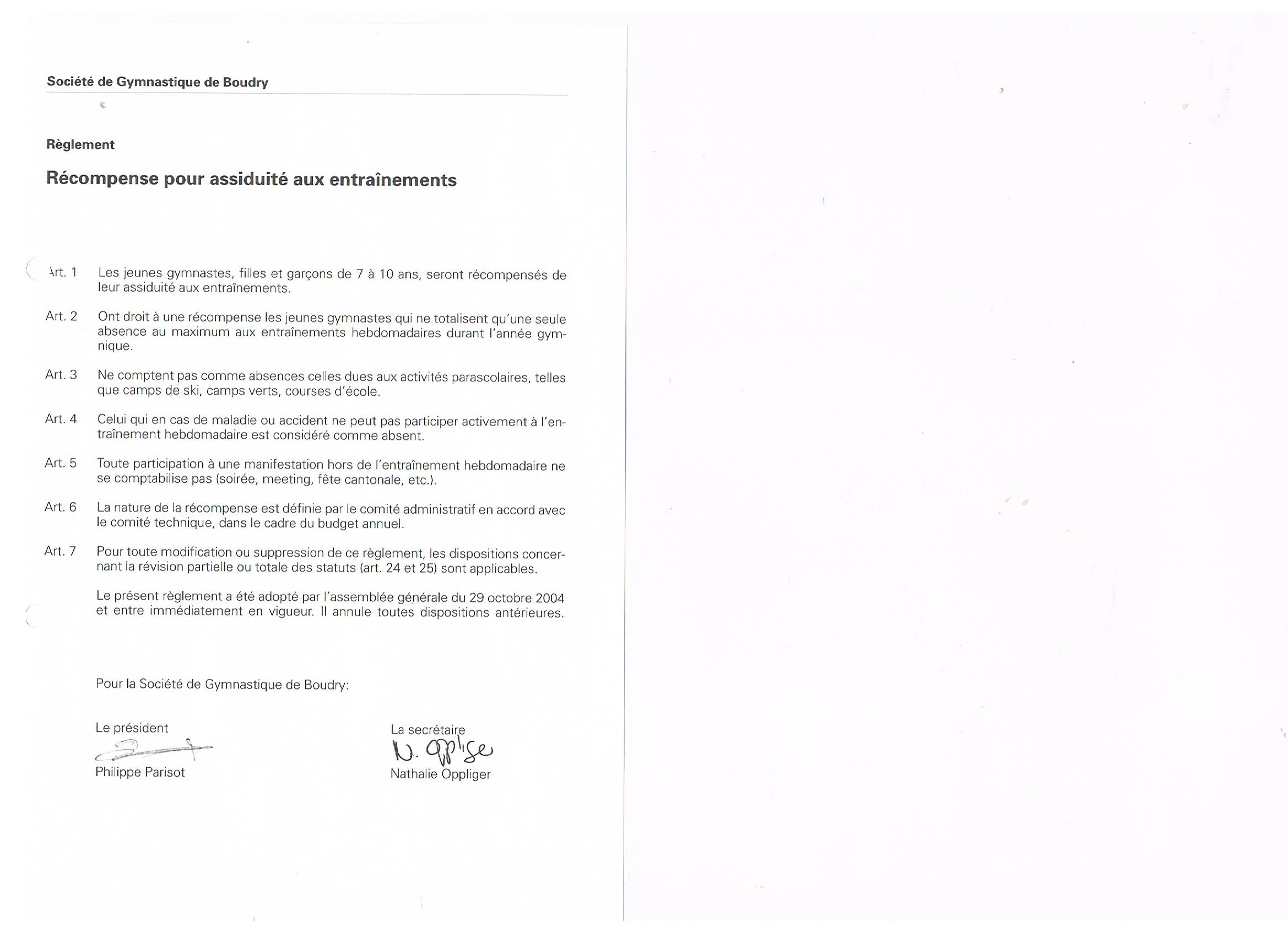 